
Nome do Departamento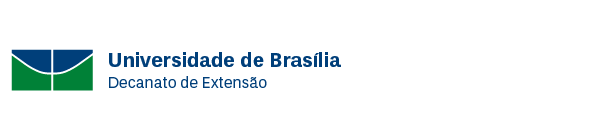 MOSTRA PIBEX 
Semana Universitária 2018                                                                          ResumoMetodologia / Abordagem                                                                          Região de Atuação / Comunidades envolvidas                      